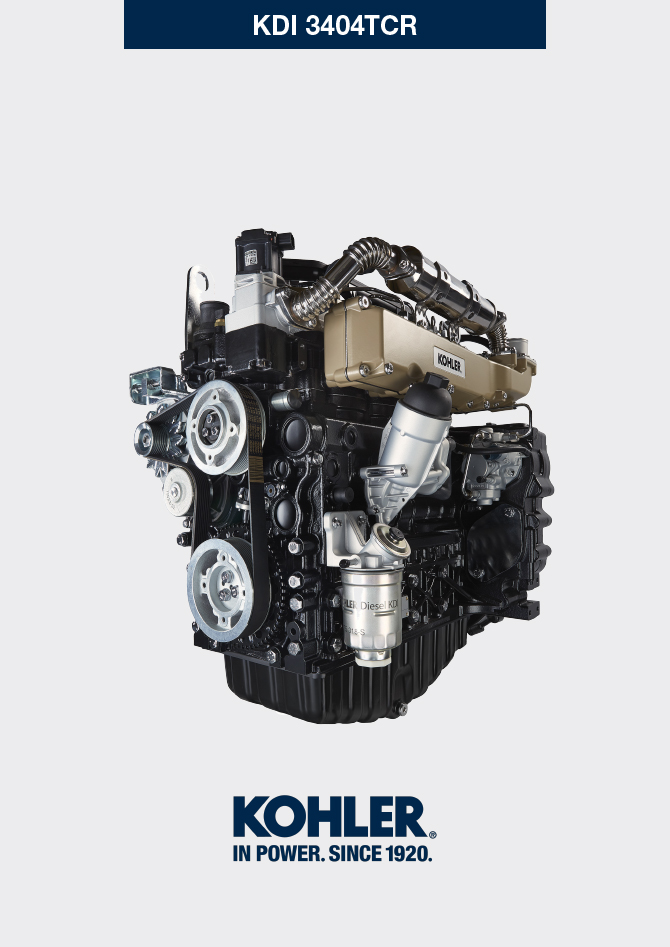 Informationen zu den optionalen komponentenHeater (Austausch)Angetriebenes Rad (für 3. / 4. Zapfwelle)3. Zapfwelle (Austausch)4. Zapfwelle (Austausch)Ausgleichsvorrichtung (Austausch)ETB (Austausch)EGR-T (Austausch)EGTS (Schwarz | Gelb - Austausch)DPF & DOC -Filter (Austausch)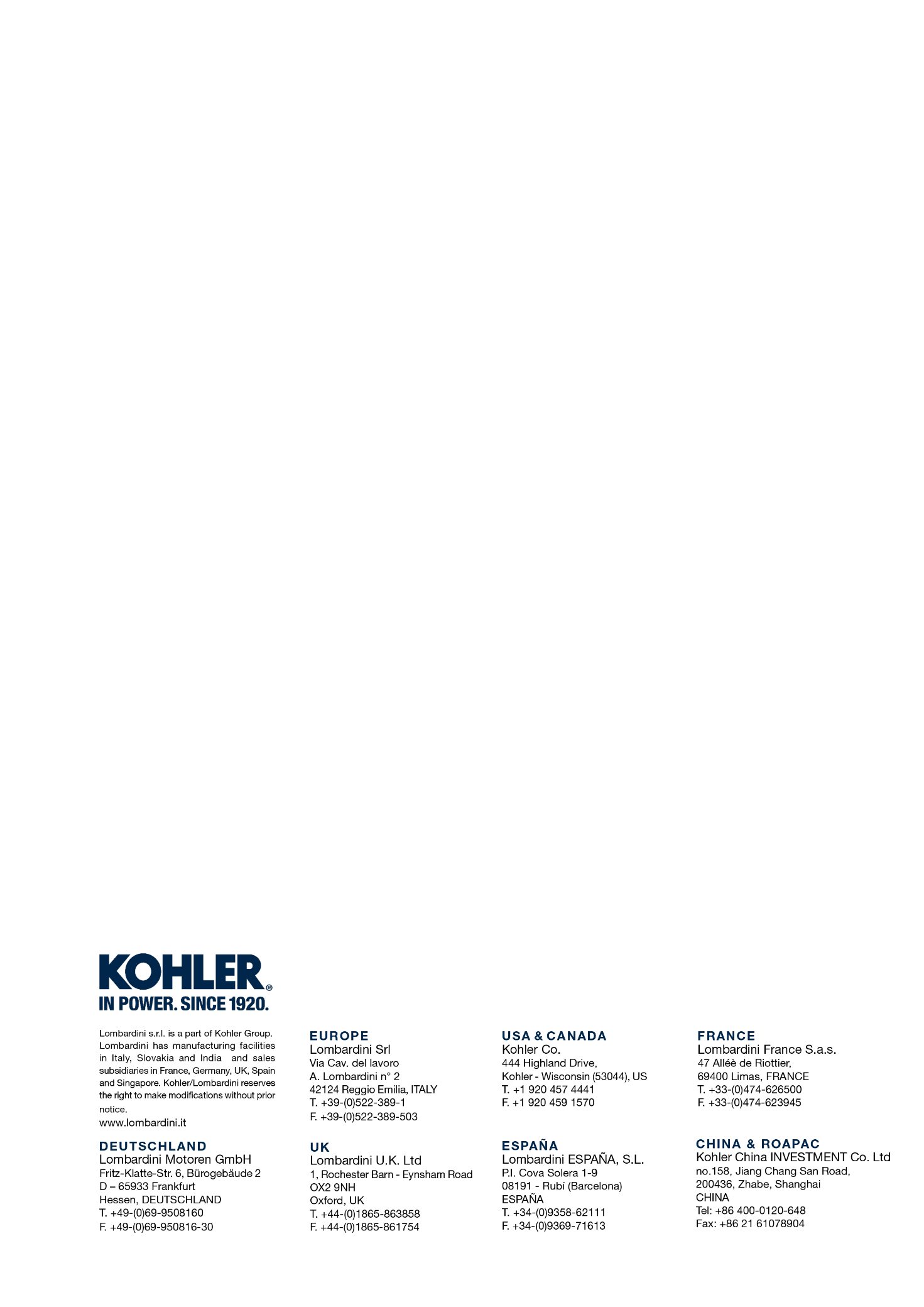 Informationen zu den optionalen komponentenWerkstatthandbuch KDI 3404 TCR (Rev. 10.4)manoff Wichtig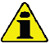 Vor Ausführung der Arbeiten Abs. 3.3.2 lesen. WichtigVor Ausführung der Arbeiten Abs. 3.3.2 lesen.11.1.1 AusbauLösen der Schrauben A mit den entsprechenden Unterlegscheiben.Den Flansch C entfernen.Die Heater E und die entsprechenden Dichtungen F entfernen.
Abb. 11.1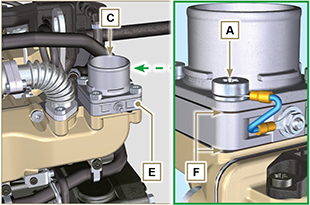 11.1.2 Einbau   Wichtig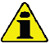 Bei jedem Einbau immer die Dichtungen F ersetzen.
Anschließend auf dem Sammelrohr G die Dichtung F , die neue Heater E , die zweite Dichtung F, den Flansch C , die Unterlegscheiben H , die Schrauben A und das Kabel B positionieren.Den Flansch C mit den Schrauben A fixieren (Anziehmoment 22 Nm ).

Abb. 11.2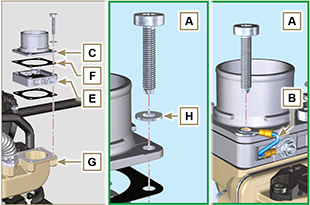  Wichtig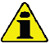 Vor Ausführung der Arbeiten Abs. 3.3.2 lesen. WichtigVor Ausführung der Arbeiten Abs. 3.3.2 lesen.11.2.1 AusbauDer Vorgänge des Punkt 7 des Abs. 7.4.1 ausführen.Der Vorgänge von Punkt 2 bis 3 des Abs. 6.6.1 ausführen.Der Vorgänge des Punkt 3 des Abs. 7.8.1 ausführen.Der Vorgänge des Abs. 7.8.2 ausführen. 
Die Schrauben A abdrehen und die Platte B1 abnehmen.Das Zahnrad C herausziehen.Den Zapfen D gemeinsam mit der Platte B2 entfernen.
Abb. 11.3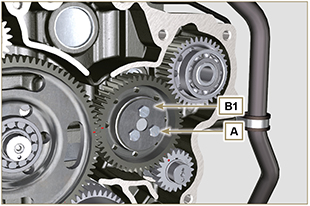 11.2.1 AusbauDer Vorgänge des Punkt 7 des Abs. 7.4.1 ausführen.Der Vorgänge von Punkt 2 bis 3 des Abs. 6.6.1 ausführen.Der Vorgänge des Punkt 3 des Abs. 7.8.1 ausführen.Der Vorgänge des Abs. 7.8.2 ausführen. 
Die Schrauben A abdrehen und die Platte B1 abnehmen.Das Zahnrad C herausziehen.Den Zapfen D gemeinsam mit der Platte B2 entfernen.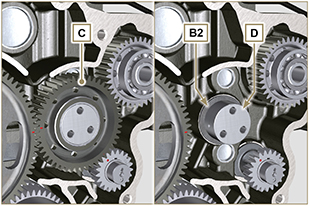 Abb. 11.411.2.2 Einbau   Wichtig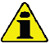 Sicherstellen, dass der Zapfen D innen nicht verschmutzt ist.
Auf den Schrauben A zusammenbauen:

 - Die Platte B1
 - Den Zapfen D
 - Das Zahnrad C
 - Die Platte B2 .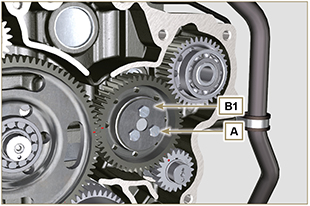 Abb. 11.5Das Zahnradaggregat C1 am Kurbelgehäuse E positionieren und dabei J1, J2 als Bezug zum Zahnrad F berücksichtigen.Das Aggregat C1 mit den Schrauben A befestigen (Anziehmoment a 25 Nm ).HINWEIS: der Bezug J1 kann auf 2 unterschiedliche Weisen am Zahnrad C konfiguriert werden, die Abb. 11.6b gibt die korrekte Anordnung des Bezugs J1 für beide Konfigurationen an.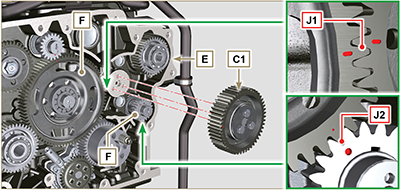 Abb. 11.6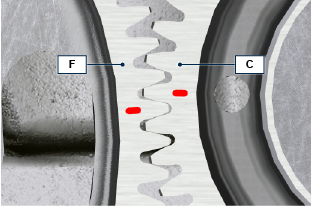 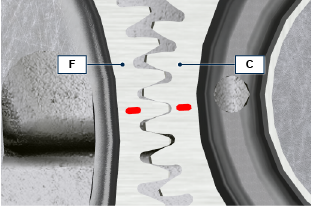 Fig 11.6b Wichtig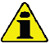 Vor Ausführung der Arbeiten Abs. 3.3.2 lesen. WichtigVor Ausführung der Arbeiten Abs. 3.3.2 lesen.11.3.1 AusbauDer Vorgänge des Punkt 7 des Abs. 7.4.1 ausführen.Der Vorgänge von Punkt 2 bis 3 des Abs. 6.6.1 ausführen.Der Vorgänge des Punkt 3 des Abs. 7.8.1 ausführen.Der Vorgänge des Abs. 7.8.2 ausführen. 
Das Zahnrad A herausziehen.
Abb. 11.7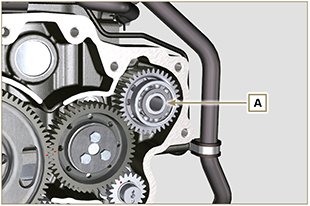 11.3.2 EinbauDas Zahnrad A in den Sitz des Kurbelgehäuses B einsetzen und die Pumpenwelle C an das Zahnrad A kuppeln.
Abb. 11.8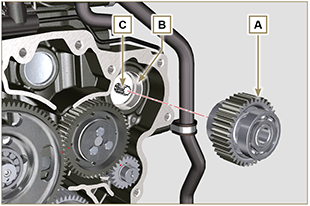  Wichtig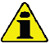 Vor Ausführung der Arbeiten Abs. 3.3.2 lesen. WichtigVor Ausführung der Arbeiten Abs. 3.3.2 lesen.11.4.1 AusbauDer Vorgänge des Punkt 7 des Abs. 7.4.1 ausführen.Der Vorgänge von Punkt 2 bis 3 des Abs. 6.6.1 ausführen.Der Vorgänge des Punkt 3 des Abs. 7.8.1 ausführen.Der Vorgänge des Abs. 7.8.2 ausführen. 
Das Zahnrad A herausziehen.
Abb. 11.9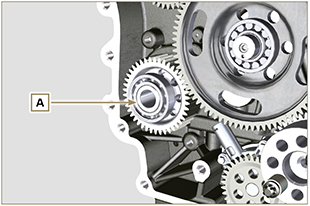 11.4.2 EinbauDas Zahnrad A in den Sitz des Kurbelgehäuses B einsetzen und die Pumpenwelle C an das Zahnrad A kuppeln.
Abb. 11.10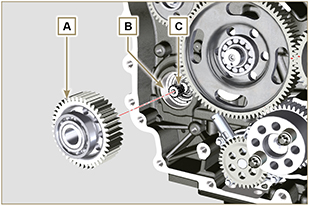    Wichtig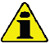 Vor Ausführung der Arbeiten Abs. 3.3.2 lesen.   WichtigVor Ausführung der Arbeiten Abs. 3.3.2 lesen.11.5.1 AusbauDie in Abs. 11.2.1 beschriebenen Vorgänge durchführen. Die Welle A1 , A2 herausziehen.
Abb. 11.11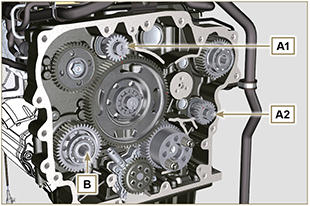 11.5.2 EinbauDie Zapfen C der Welle A1 , A2 mit Öl schmieren.Das Zahnrad A1 in den Sitz des Kurbelgehäuses B1 einsetzen und dabei das Bezugszeichen D des Zahnrades berücksichtigen.Die Welle A2 in den Sitz B2 des Kurbelgehäuses einführenDie in Abs. 11.2.1 beschriebenen Vorgänge durchführen.HINWEIS: Die Wellen A1 und A2 sind unterschiedlich und es ist wichtig, sie nicht in der falschen Einbaulage zu montieren. Der Bezug D bezieht sich auf die Welle A1 und ist zum Zahnrad E ausgerichtet. Der Bezug J2 bezieht sich auf die Welle A2 und ist zum Losrad F ausgerichtet (siehe Abb. 11.12b ).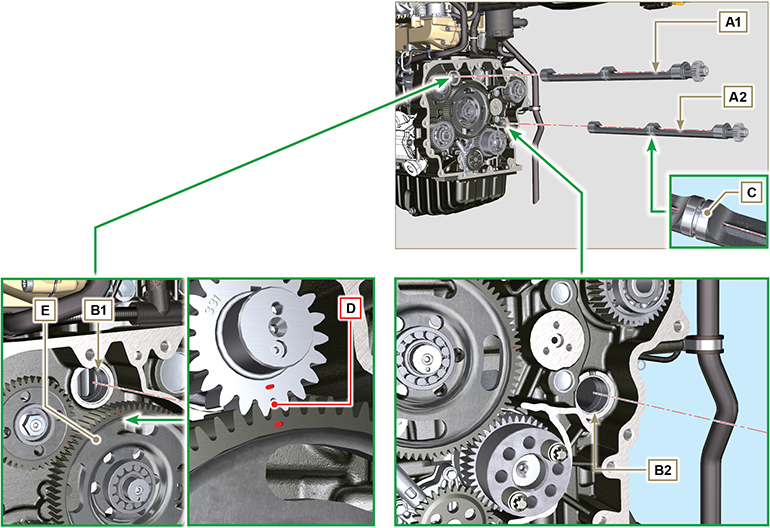 Abb. 11.12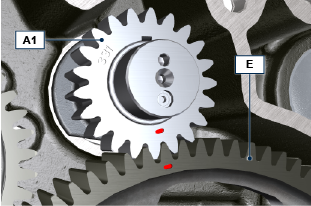 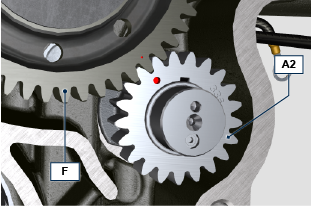 Abb. 11.12b11.5.2 EinbauDie Zapfen C der Welle A1 , A2 mit Öl schmieren.Das Zahnrad A1 in den Sitz des Kurbelgehäuses B1 einsetzen und dabei das Bezugszeichen D des Zahnrades berücksichtigen.Die Welle A2 in den Sitz B2 des Kurbelgehäuses einführenDie in Abs. 11.2.1 beschriebenen Vorgänge durchführen.HINWEIS: Die Wellen A1 und A2 sind unterschiedlich und es ist wichtig, sie nicht in der falschen Einbaulage zu montieren. Der Bezug D bezieht sich auf die Welle A1 und ist zum Zahnrad E ausgerichtet. Der Bezug J2 bezieht sich auf die Welle A2 und ist zum Losrad F ausgerichtet (siehe Abb. 11.12b ).Abb. 11.12Abb. 11.12bDie Schrauben A lösen, das ETB-Ventil B und die zugehörige Dichtung C entfernen.   Wichtig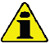 Die Dichtung  C ist bei jedem Einbau auszuwechseln.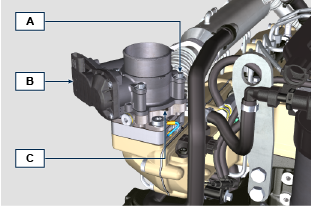 Abb. 11.13Das ETB-Ventil B und die Dichtung C mit den Schrauben A befestigen (Anzugsmoment 10 Nm ).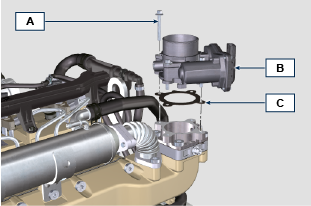 Abb . 11. 14Den Sensor A und zugehörige Dichtung B abschrauben.   Wichtig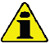 Vor der Montage des neuen Sensors siehe Abs. 2.17.5 .Die Dichtung B ist bei jedem Einbau auszuwechseln.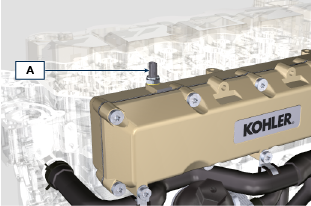 Abb. 11.15Den Sensor A und die Dichtung B am Halter C befestigen (Anzugsmoment 20 Nm ).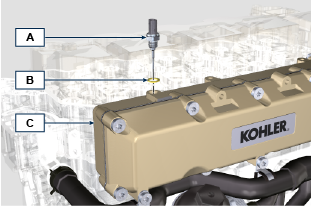 Abb. 11.16Die Sensoren A abschrauben.   Wichtig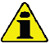 Vor der Montage des neuen Sensors siehe  Abs. 2.17.6 .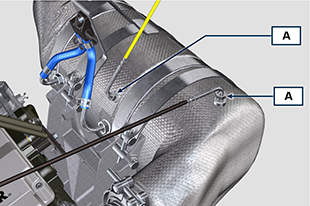 Abb. 11.17Die Sensoren A am ATS B befestigen (Anzugsmoment 30 Nm ).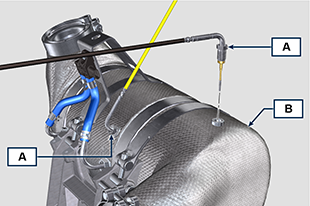 Abb. 11.18 Gefahr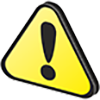 Hochgradig krebserregendes Material!Die im DPF enthaltenen Stäube sind besonders fein und werden daher für Lebewesen als hochgefährlich eingestuft.Vor Beginn jeglicher Arbeiten muss Folgendes angezogen/angelegt werden:
Staubmaske
Schutzhandschuhe
SchutzbrilleAlle Techniker fernhalten, die nicht mit den vorstehend genannten Schutzausrüstungen ausgestattet sind.Einen neuen Austauschbausatz für den DPF-Filter oder einen Austauschbausatz mit regeneriertem DPF-Filter vom zuständigen Ersatzteilzentrum besorgen.   Wichtig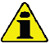 Vor dem Aus-/Einbau der Sensoren siehe Abs. 2.17.5 und 2.17.6Die Dichtung P ist bei jedem Einbau auszuwechseln. Der Dieselpartikelfilter (DPF) darf während der Demontage nicht über längere Zeit der Umgebung ausgesetzt und muss so schnell wie möglich in einen Beutel gefügt werden, der zu versiegeln ist.Keine Schrauber bei der Demontage verwenden, da die Vibrationen die im Inneren des DPF enthaltenen Stäube freisetzen könntenNicht versuchen, den DPF zu reinigenNicht mit Druckluft ausblasenDen DPF oder die enthaltenen Stäube nicht in die Umwelt freisetzenDen DPF nur an autorisierten Sammelstellen entsorgenDie unter Punkt 1 in Abs. 11.8 beschriebenen Verfahren ausführen.Die Verpackung des DPF-Austauschbausatzes öffnen, ohne sie zu beschädigen..Die Schraube A lösen und die Rohrschellen B lockern, dann den Delta-P-Sensor D entfernen.Die Rohre C von den Anschlüssen J abziehen und den Delta-P-Sensor D entfernen.Die Anschlüsse J abschrauben und entfernen.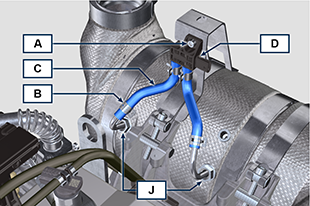 Abb. 11.19Die Rohrschellen E lockern und den Krümmer N entfernen.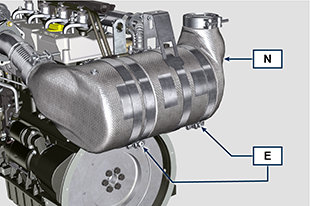 Abb . 11.20Die Rohrschelle G lockern und den DPF-Filter H entfernen.Anmerkung: Die Rohrschelle G nicht entfernen.Den DPF-Filter untersuchen und auf sichtbare Spuren einer Ölverschmutzung überprüfen.Den gerade entnommenen DPF-Filter in den im Austauschbausatz enthaltenen Kunststoffbehälter einsetzen und in der Verpackung des Austauschbausatzes an das zuständige Ersatzteilzentrum zurücksenden.Anmerkung : Ein Restwert wird in Abhängigkeit davon anerkannt, ob der gebrauchte DPF intakt ist und der Wiederverwendung zugeführt werden kann oder aber beschädigt ist und ordnungsgemäß entsorgt werden muss.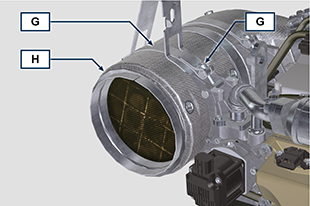 Abb . 11.21Die Schellen Q und S lockern, dann den Krümmer mit DOC  M vom Schlauch R entfernen.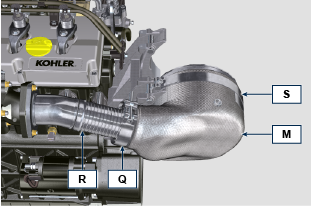 Fig. 11.22Den neuen Krümmer mit Filter DOC M am Halter T montieren und dabei den Schlauch R in den Krümmerstutzen M einfügen.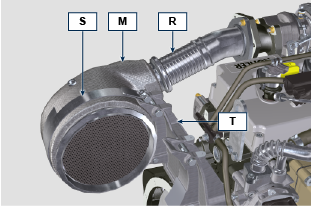 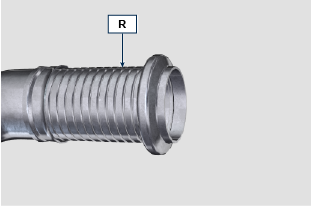 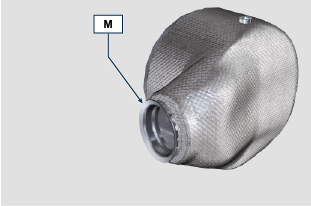 Fig. 11.23   Wichtig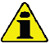 Das Entstehen von Spannungen bei der Montage der Komponenten vermeiden.Vor der Befestigung des Krümmers M muss dieser gemäß der ursprünglichen Position des zuvor installierten DPF-Filters ausgerichtet werden.Die Schelle Q anziehen (Anzugsmoment 10 Nm ).Die Schelle S anziehen (Anzugsmoment 12 Nm ).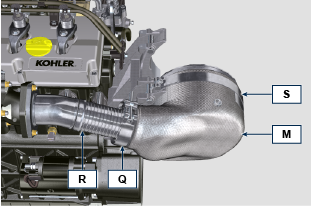 Fig. 11.24Die Dichtung P an den Krümmer mit Filter DOC M fügen.Den neuen DPF-Filter in die Rohrschelle G einsetzen.Den DPF-Filter am Krümmer M direkt auf der Dichtung P einsetzen.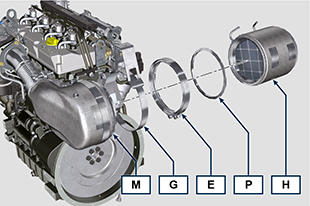 Abb . 11.25   Wichtig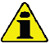 Vor der Befestigung des DPF-Filters H muss er entsprechend der ursprünglichen Position des zuvor installierten DPF-Filters ausgerichtet werden.Das Entstehen von Spannungen bei der Montage der Komponenten vermeiden.Den DPF-Filter H mit der Rohrschelle E befestigen (Anzugsmoment  12   Nm ).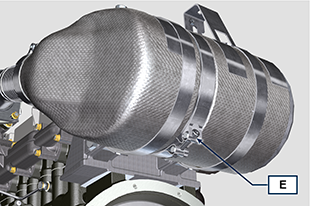 Abb . 11.26Die Dichtung P am DPF-Filter H einsetzen.Den Krümmer N am DPF-Filter H direkt auf der Dichtung P einsetzen.   Wichtig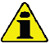 Vor der Befestigung des Krümmers N muss er entsprechend der ursprünglichen Position ausgerichtet werden.Den Krümmer N mit der Rohrschelle E befestigen (Anzugsmoment  12   Nm ).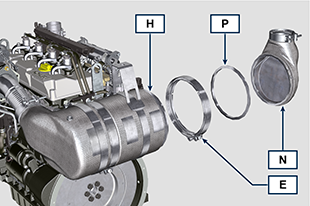 Abb . 11.27Den Halter K so positionieren, dass er den Halter K1 berührt und die Rohrschelle G befestigen (Anzugsmoment  12  Nm ).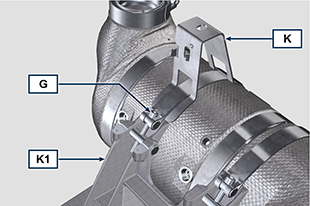 Abb . 11.28Die Anschlüsse J am DPF-Filter H anschrauben und sie um circa 20° zur Mittellinie ausrichten (entsprechend Abb. 11.30 ).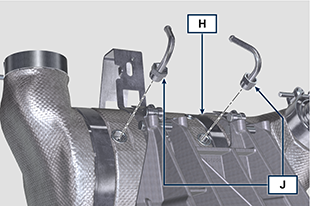 Abb . 11.29Die Anschlüsse J festziehen (Anzugsmoment siehe Technisches Rundschreiben 710015 ).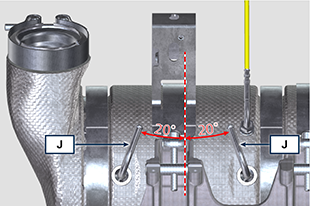 Abb . 11.30Die Rohre C an den Anschlüssen J anbringen und mit den Rohrschellen B befestigen.Den Delta-P-Sensor D mit der Schraube A am Halter K befestigen (Anzugsmoment 10 Nm ).Dem Eigentümer der Maschine ist das Garantiezertifikat des neu installierten DPF-Filterbausatzes zu übergeben.Das Verfahren " DPF-Austausch " für das Reset von ASH & SOOT anhand des speziellen, mit der ECU verbundenen KOHLER Diagnoseinstruments ausführen.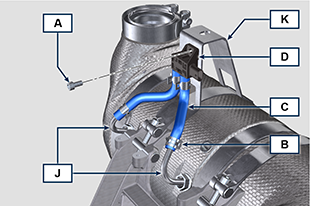 Abb . 11.31